Anforderungen an die Betreuer*innen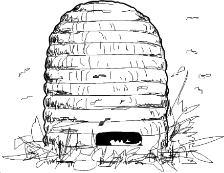 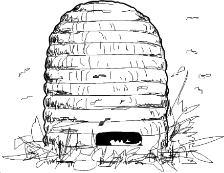 10 Jahre Imker*in mit Teilnahme an imkerlichen Fortbildungen, Vereinsbienenwart*in, Bienensachverständige*r, Imkermeister*in, Imkerfacharbeiter*in oder Wanderlehrer*in.Max. 3 gleichzeitig zu betreuende Neuimker*innen. Anforderungen an den/die Neuimker*inAbgeschlossene Grundausbildung beim Vorarlberger Imkerverband (nicht länger als 2 Jahre zurückliegend).Mitglied eines Vorarlberger Bienenzuchtvereins.Betreuer*inNeuimker*inDie Betreuung umfasste folgende Schwerpunkte: Ablegerbildung 	 Ernte – Honigernte	 Wachsernte, Wachsverarbeitung Varroakontrolle mindestens 4-mal	 Behandlungshilfe	 Restentmilbung folgt!Folgende Anlagen werden mitgeschickt: VIS Stammdatenblatt	 Varroa StandbuchblattDas Amt der Vorarlberger Landesregierung gewährt über den Vorarlberger Imkerverband dem/der Antragsteller*in eine Förderung von 		150,00 EuroBankverbindung und Unterschrift Betreuer*inBank Betreuer*in: 	     	     IBAN: 	     	Unterschrift Betreuer*inVorname:VIS-NR:Nachname:Telefon-NR:Anschrift:Verein:PLZ:Ort:      Völkerzahl:E-Mail:Vorname:VIS-NR:Nachname:Telefon-NR:Anschrift:Verein:PLZ:Ort:      Eintrittsjahr:E-Mail:Völkerzahl:Datum:      Unterschrift Neuimker*inUnterschrift und Stempel VereinDie digitale Unterschrift wird bestätigt, indem ausschließlich über die angegebenen E-Mail-Adressen korrespondiert wird!Die digitale Unterschrift wird bestätigt, indem ausschließlich über die angegebenen E-Mail-Adressen korrespondiert wird!